Name: __________________________ Period: _______________ Date:__________________P-AP Classification ReviewVOCABULARY YOU MUST KNOW!*Classification, Taxonomy, prokaryote, eukaryote, unicellular, multicellular, autotroph, heterotroph, motile/non-motile, dichotomous key, binomial nomenclature, manipulated variable, response variable, hypothesis*Fill in the Kingdom CharacteristicsWhat are the two types of autotrophs? List examples of each.List the 8 Characteristics of living organisms.Define Binomial Nomenclature. What language do we use? _________________________How many rules apply? ________ List the rules below.How many levels of Classification are in Carl Von Linne’s (Carl Linnaeus) taxonomy? _____List the levels from broadest to most specific.Which levels do we use in Binomial Nomenclature? Why is it important/beneficial to have an established taxonomy system in place?Define and list the Domains.  Explain the difference between prokaryotes and eukaryotes.  List the kingdoms for each cell type.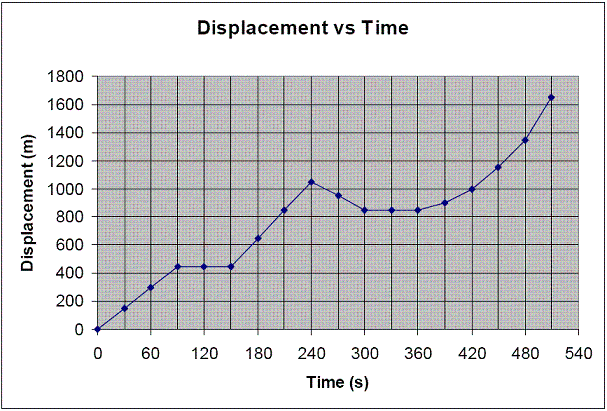 Look at the graph above, Identify the manipulated and response variables.ArchaebacteriaEubacteriaProtistaFungiPlantaeAnimaliaCell TypeOrganizationCell WallNutritionLocomotion(Motile/Non-Motile)Examples